Проводится в рамках подготовки 100-летию образованияёТатарской АССР (1920-2020 гг.) и75-летию Великой Победы советского народа в Великой Отечественной войне 1941-1945 гг. , проведения Года рабочих профессий в РТ, Года  театра РТ и Года 75-летия Памяти Подвига татарского поэта, Героя Советского Союза Мусы Джалиля и его соратников (1944-2019 гг.) и посвящается памяти и 160-летию татарского ученого, богослова и общественного деятеля Ризаэтдина Фахретдина (1859-1936) и памяти и 80-летию татарского, российского востоковеда, историка и философа , академика РАЕН, профессора Э.С. Кульпина-Губайдуллина(1939-2015)                                         ВСЕРОССИЙСКАЯ (С МЕЖДУНАРОДНЫМ УЧАСТИЕМ) НАУЧНО-ПРАКТИЧЕСКАЯ, ИСТОРИКО-КРАЕВЕДЧЕСКАЯ КОНФЕРЕНЦИЯ «ЧЕЛОВЕК И ПРИРОДА В  БАССЕЙНЕ РЕК ШЕШМА И КИЧУЙ. 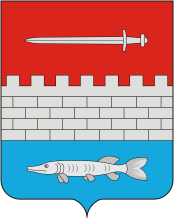 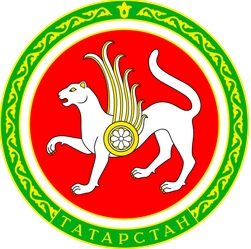 ТАТАРСКИЕ СЕЛА ЗИРЕКЛЫ И УТЯШКИНО :  ПРОБЛЕМЫ ИСТОРИИ  И КУЛЬТУРЫ.  (ЗИРЕКЛИНСКИЕ ИСТОРИКО-КРАЕВЕДЧЕ-СКИЕ  ЧТЕНИЯ)                     Село Зиреклы, 30 апреля 2019 г.                           Всемирный конгресс татар Комитет по работе с татарскими краеведамиРОО «Общество татарских краеведов» РТВОО « Ассоциация татарских сел России»* * *Администрация и Исполком Новошешминского МР РТРайонный отдел образования Новошешминского МР РТМузей народного творчестава и быта    Зиреклинский  лицей* * *Музей-мемориал  Великой Отечественной войны  НМ РТВСЕРОССИЙСКАЯ (С МЕЖДУНАРОДНЫМ УЧАСТИЕМ) НАУЧНО-ПРАКТИЧЕСКАЯ, ИСТОРИКО-КРАЕВЕДЧЕСКАЯ КОНФЕРЕНЦИЯ«ЧЕЛОВЕК И ПРИРОДА В  БАССЕЙНЕ РЕК ШЕШМА И КИЧУЙ. ТАТАРСКИЕ СЕЛА ЗИРЕКЛЫИ УТЯШКИНО : ПРОБЛЕМЫ ИСТОРИИ И КУЛЬТУРЫ ( ЗИРЕКЛИНСКИЕ ИСТОРИКО-КРАЕВЕДЧЕСКИЕ ЧТЕНИЯ)»          Село Зиреклы, 30  апреля 2019 г.Уважаемый(ая) ___________________________________!Приглашаем Вас принять участие в работе Всероссийской (с международным участием) научно-практической,историко-краеведческой конференции «Человек и природа в бассейне рек Шешма и Кичуй. Татарские села Зиреклы и Утяшкино: проблемы истории и культуры (Зиреклинские историко-краеведческие чтения)».Конференция  проодится в рамках подготовки к 100-летию образования Татарской АССР (1920-2020 гг.)и 75-летию Великой Победы советского народа в Великой Отечественной войне 1941-1945 гг., проведения Года  75-летия Памяти Подвига татарского поэта, Героя Советского Союза Мусы Джалиля и его соратников (1944-2019), Года рабочих профессий, посвящается 160-летию выдающегося татарского и российского ученого, просветителя, богослова и общественного деятеля Ризаэтдина Фахретдина (1859-1936), памяти и 80-летия известного татарского и российского ученого –востоковеда,историка и философа основоположника новой научной дисциплины – социоестетвенной истории,  руководителя Научного центра по проблемам СЕИ при Институте востоковедения РАН, академика РАЕН, профессора МФТИ, доктора философских наук Эдуарда Сальмановича Кульпина-Губайдуллина (внука первого профессионального татарского историка, автора книги «Татар  тарихы» Г.С.Губайдуллина (Г. Газиза)).Место проведения: село Зиреклы (Ерыклы) Новошешминского района РТ - Зиреклинский лицей и Музей народного творчества и быта.Время проведения: 30 апреля 2019 года (во  вторник),начало: 9:00 и завершение 16:00 часов.Основная цель: всестороннее исследование проблемы взаимоотношения природы и человека в историческом развитии, дальнейшее изучение, реальное сохранение и практическое использование природно-географического и историко-культурного наследия, написание истории сел и деревень районов Центрального и Восточного Закамья в пределах Шешминско-Кичуйской  историко-культурной зоны Татарстана. Основные задачи:Изучение, сохранение и использование объектов природно-географического, промышленно-архитектурного и историко-культурного наследия народов Татарстана и татарского народа.Изучение, сохранение и использование археологических, эпиграфических и архитектурных памятников и  написание истории населенных пунктов Шешминско-Кичуйской природно-географической и историко-культурной зоны и сел Зиреклы, Утяшкино, Тубылгытау и других в целях воспитания молодого поколения в  любви к родному краю и в рамках включения этих территорий в систему регионального и международного туризма РТ и РФ.Изучение истории  исчезнувших и исторических  сел и деревень региона  Центрального и Восточного Закамья (в пределах Татарстана и сопредельных территорий).Изучение жизни и творчества выдающихся людей – уроженцев сел бассейна рек Шешма и Кичуй.Изучение региональной истории и географии в школе и дальнейшее развитие музейного дела и краеведения.Распространение историко-культурных и краеведческих знаний среди населения региона и общественности Татарстана и сопредельных регионов Волго-Уралья. Развитие этнотуризма,патриотическое и нравственное воспитание молодого поколения через любовь  родным и землякам, родному краю и своему народу.Организаторы: Оргкомитет конференции, Музей народного творчества и быта в селе Зиреклы, Зиреклинский лицей, Исполком и Отдел образования Новошешминского муниципального района РТ,  РОО «Общество  татарских  краеведов» РТ , ВОО «Ассоциация татарских сел России» , Комитет по работе с татарскими краеведами Исполкома  Всемирного Конгресса татар и Музей-мемориал Великой Отечественной войны 1941-1945 гг. Национального музея РТ.Участники и приглашенные:Учителя истории, литературы,биологии и географии. Работники культуры и музеев.Представители местных и региональных властей ,общественных организаций и СМИ. Ученые и специалисты, краеведы  и общественные деятели  из городов Казань ,Кабул, Мары, Чистополь, Альметьевск, Азнакаево,  Бугульма, Лениногорск, Туймазы, Октябрьский, районов Татарстана и Башкортостана  . Рабочие языки конференции: татарский и русский.Регламент: основной доклад – 14 минут, доклады – до  10 минут, приветствия и сообщения – 5 минут. Ответственные организаторы: Руководитель Исполкома Новошешминского муниципального района Ринат Рифгатович Фасахов.Начальник Районного отдела образования Исполкома Новошешминского муниципального района РТ  муниципального района РТ Александр Леонидович Еронтьев.Директор МБОУ Зиреклинский лицей Ношешминского МР РТ Айрат Минвалиевич Хаметвалеев.Директор МБУК «Музей народного творчества и быта» с селе Зиреклы  Новошешминского МР РТ Лидия Зуфяровна Лотфуллина.Основатель и первый директор,научный сотрудник МБУК «Музей народного творчества и быта» Новошешминского МР РТ, заслуженный работник культуры РТ Мидхат Гарифович  Газымов. Председатель РОО «Общество татарских краеведов «РТ - начальник Комитета по работе с  татарскими краеведами Исполкома ВКТ,заслуженный деятель науки РТ, академик РНАН, ПАНИ, АВИН РФ и МГА «Европа-Азия», профессор Альберт Ахметжанович Бурханов.ПРОГРАММА  КОНФЕРЕНЦИИ :           Часть 1. Зиреклинский лицей.    I. Регистрация участников и гостей. 9:00-9:30.       Выставка  материалов и книг  по истории татарских сел РТ и регионов РФ, книг профессора Э.С.Кульпина-Губайдуллина, книг и материалов о жизни и деятельности муфтия Ризаэтдина Фахретдина.    II . Открытие конференции и секционные заседания. Выступления с докладами и сообщениями. 9:30-11.00Перерыв:11.00-11:15.    Ш. Пленарное заседание.Приветствия почетных гостей. Выступления и доклады. Выступления руководителей секций по итогам работы.11.15- 13.00.    IV. Торжественный обед от имени  Оргкомитета.           13.00-14.00.     Часть  2. Музей народного творчества и быта.       V. Знакомство с экспозициями музея. Продолжение работы конференции.14.15-15.00.       VI. Подведение итогов конференции.Принятие итоговых решений. Награждения активистов краеведческого движения.15.00-16.00.        VII. Завершение конференции. Отъезд участников и гостей. 16.00-16.30.                I .  ПЛЕНАРНОЕ ЗАСЕДАНИЕ .         Открытие пленарного заседания: директор  Зиреклинского лицея Новошешминского района РТ Хаметвалеев Айрат Минвалиевич.Ведущий конференции- Бурханов Альберт Ахметжанович.ВЫСТУПЛЕНИЯ ПОЧЕТНЫХ ГОСТЕЙ И ПРИГЛАШЕННЫХ :1. Приветственое слово руководителя          Исполкома Новошешминского муниципального  района РТ Фасахова Рината Рифгатовича.2. Приветствие Генерального директора Национального музея РТ доктора исторических наук Назиповой Гульчачак Рахимзяновны.3. Приветствие главы Зиреклинского сельского поселения Новошешминского МР РТ Гайфутдинова Джамиля Габдрашитовича.4. Приветствие  председателя  ВОО «Ассоциация татарских сел России», почетного энергетика РФ, заслуженного работника культуры РБ. заслуженного артиста РТ Галимова Фанира Гильмутдиновича (г. Туймазы, РБ).5. Приветствие заместителя Главы города Октябрьский Республики Башкортостан Мифтахова Рината Гарифовича.6. Приветствие председателя РОО РТ  «Единство Афганистана»,руководителя Объединения граждан Республики Афганистан  в Татарстане, юриста, преподавателя КФУ Асефи Мухаммада Шарифа(г.Кабул –г.Казань).7. Приветствие заместителя главы Азнакаевского района РТ , кандидата технических наук  Нагимова Назята Масгутовича.ДОКЛАДЫ И СООБЩЕНИЯ :  1.  Научное наследие  Патриарха  Социоестественной истории профессора Э.С.Кульпина Губайдуллина ( 1939- 2015) и некоторые итоги и задачи  исследования , сохранения и использования объектов природы и  историко-культурного наследия в бассейне рек Шешма и Кичуй  в рамках  изучения и написания истории сел  и регионов Татарстана ,развития этнотуризма и  воспитания молодого поколения к любви к родному краю. Бурханов Альберт Ахметжанович, ,Начальник Комитета Исполкома ВКТ ,председатель Общества татарских краеведов при ВКТ, лауреат премии «Магрифатчи» фонда Хади Атласи, заслуженный деятель науки РТ, руководитель ЗКИАЭ АН РТ и К(П)ФУ (г. Казань). 2.Ризаэтдин Фахретдин – выдающийся ученый,богослов и общественный деятель. Жизнь и деятельнось (к 160-летию со дня рождения)Гимранова Диляра Габделкавиевна, кандидат филолгических наук, директор Мемориального музея Ризаэтдина Фахретдина в селе Кичучатово Альметьевского района РТ. 3..Риза Фэхретдиннен нэсел шэжэрэсе (Родословная Ризаэтдина Фахретдина). Ямаева Альфия Фаритовна, краевед, писатель, общественный деятель (г.Альметьевск, РТ). 4. Многоликое Зирекле.Гарипов Марсель Мухаметшинович, краевед, писатель, заслуженный работник культуры РТ (с. Агерзе Азнакаевского района РТ).5. Древняя и средневековая история регионов бассейна рекШешма и Кичуй.Валиуллин Василь Вализанович, заведующий Музея наследия поколений - филиала МБУК «Краеведческий музей Новошешминского муниципального района  РТ» (с. Акбуре Новошешминского района РТ).6. Кама аръягы тобэге тарихыннан.Гафиятов Накыйп Касимович, краевед (с.Кадряково Мензилинского района РТ.7. Находки средневековых монет из Новошешминского района Татарстана.Бугарчев Алексей Игорьевич, лаборант-исследователь Отдела средневековой археологии Института археологии им.А.Х.Халикова АН РТ (г. Казань); Степанов Олег Витальевич, краевед, нумизмат (г. Казань).8.Кама буе татар авылларынын жир очен корэше (Югары Тегермэнлек мисалында).Габдрахманов Ильфар Габделхаевич, учитель истории Верхне-Тимерлековской СОШ Рыбно-Слободского района РТ.9.Минзэлэ,Чистай,Богелмэ оязлэрендэ сэнэкчелэр сугышы.Ислаев Файзулхак Габдулхакович, профессор кафедры исламской теологии Российского исламского института, доктор исторических наук,профессор, Почетный работник общего образования РФ (г. Казань).10. Подвиг уроженцев Новошешминского района в годы Великой Отечественной войны.Судьбы пропавших без вести.Черепанов Михаил Валерьевич, зав. Музеем-мемориалом Великой Отечественной войны 1941-1945 гг. НМ РТ, член-корреспондент АВИН РФ, заслуженный работник культуры РТ, лауреат Государственной премии РТ (г. Казань).11. Ул елларны хэтер онытмас.Мусина Рамзия Рафиковна, заведующая СДКс. Чертушкино Новошешминского района РТ.12. Из истории населенных пунктов бассейна рек Шешма и Кичуй.Насыров Рафик Гумерович, кандидат исторических наук, директор СОШ с. Нижняя Татарская Майна Аксубаевского района РТ.               ПОДВЕДЕНИЕ ИТОГОВ РАБОТЫ***II. РАБОТА СЕКЦИЙ:СЕКЦИЯ 1. ЧЕЛОВЕК И ПРИРОДА В БАССЕЙНЕ РЕК КАМА.ШЕШМА И КИЧУЙ:ИСТОРИЯ И СОВРЕМЕНОСТЬ. Руководители: Аскарова Л.Р., Зайкова Е.А., Гатина С.А.                     Доклады и сообщения :1. Природа и экология подного края.Нуретдинова Гульнара Мусавировна, хранитель фондов Музея Великой Отечественной войны и краеведения Сармановского района РТ(с. Сарманово, РТ).2.Водный бассейн рек Шешма и Кичуй на территории Закамья.Аскарова Лилия Раисовна, научный сотрудник Института татарской энциклопедии и регионоведения АН РТ (г. Казань).3. Изучение оползневых процессов левобережья реки Камы в районе г.Чистополь.Зайкова Елена Александровна, учитель географии Кадетской школы-интерната Чистопольского муниципального района РТ.4. Памятники истории и татарские села в бассейне реки Актай  в Алькеевском районе РТ. Яруллина Раиса Габдельбаровна, методист МКУ Управление образования Алькеевского муниципального района РТ (с. Базарные Матаки,РТ).5. Проблема  взаимоотношений человека и природы в рамках преподавания в учебных заведениях.Орлова Анна Федоровна, учитель истории и обществознания гимназии № 3  г.Чистополя.6. Село Сарабикулово и другие татарские деревни бассейна реки Шушма-Шешма (по материалам Лениногорского района РТ).Гатина Салима Анваровна, директор Сарабикуловской СОШ Лениногорского района РТ;Камалтдинова Эндже Мударисовна,учитель истории и зав.краеведческим музеем Сарабикуловской СОШ Лениногрского района РТ.7.Объекты природы и истории в бассейне реки Степной Зай (на примере  пгт. Карабаш и сопредельных сел Бугульминского района РТ).Валиахметов Фазыл Абдуллович, краевед,  фотожурналист,.зав.Народным музеем-библиотекой Хади Атласи (пгт. Карабаш Бугульминского района РТ).8.Памятники природы и истории Юго-Восточного Татарстана,связанные добычей нефти и других природных ресурсов , как объекты этнотуризма и их воспитательный потенциал(на материалах Лениногорского и Альметьевского районов РТ).Сайдашев Наиль Идрисович, заместитель председателя Совета ветеранов г.Лениногорска и Лениногорского района РТ,руководитель краеведческого  клуба «Ветеран»(г. Лениногорск,РТ9. Человек и природа в бассейне реки Мургаб (Мервский оазис Туркменистана).Абдуллаев Сердар Какажанович, инженер,краевед,член Президиума ТРО Ассоциации туркмен мира(г.Мары,Туркменистан- г. Нижнекамск, РТ).10.Объекты природы и памятники истории в зоне строительства «Спортивно-оздоровительного комплекса «Кадряк»  в Мензелинском районе РТ.Гарнышев Юрий Арсеньевич, краевед, бизнесмен, директор АНО «Сортивно-оздоровительный комплекс «Кадряк»(с.Кодряково Мензелинского района РТ).          Подведение итогов работы секции.СЕКЦИЯ 2. ПРОБЛЕМЫ РЕГИОНАЛЬНОЙ ИСТОРИИ  ЦЕНТРАЛЬНОГО И ВОСТОЧНОГО ЗАКАМЬЯ.Руководители: Гарифуллина Э.И., Ислаев Ф.Г., Гимранова Д.Г.Доклады и сообщения: 1.Из истории населенных пунктов Альметьевского района РТ.Валеев Альбин Ринатович, краевед, сотрудник Фонда «Тамырлар»; Туйкин Марат Нурович, руководитель Фонда «Тамырлар» (г. Альметьевск).2.О происхождении топонимов «Туймазы» и «Ютазы» Гашимов Фасим Шамсиевич, краевед ,ветеран труда (г. Туймазы, РБ).  3.Юлдаш мулла нэселе хэзерге Элмэт районы Колшэрип авылында. Загиров Булат Ахатович,  краевед, ветеран нефтедобывающей промышленности (г. Альметьевск, РТ).4.Ераклардан килгэн хакыйкатъ.Билалова Рушания Камиловна, учитель татарского языка и литературы Староромашкинской СОШ Чистопольского района РТ.5.Ризаэтдин Фахретдин в селе Ильбяково.Абдулвалиева Мунира Замгутдиновна, краевед,ветеран муниципальной службы(с.Ильбяково Азнакаевского района РТ). 6.Ризаэтдин Фэхретдин хэм хэзерге заман.Талипова Наркас Мукатдасовна, директор Кичучатовской СОШ Альметьевского района РТ.7.Ризаэтдин Фахретдин эшчэнлеге.Талипов Фаузар Азгарович, учитель технологии СОШ № 24 (г.Альметьевск РТ).8. Югары Чыршылы авылының өч гасырлык тарихы.Ямаева Альфия Фаритовна, краевед (г. Альметьевск).9.Из опыта развития татарского коневодства в юго-восточном Татарстане. Набиуллин Самад Фаритович, Набиуллин Фарит Масабихович, предприниматели, краеведы, конезаводчики (пгт. Карабаш, Бугульминский район – Лениногорский район РТ). 10. История села Шугурово и Шугуровской школы.Гарифуллина Эльмира Исхаковна, зам.директора и учитель Шугуровской СОШ Лениногорского района РТ11.Герои Советского Союза –уроженцы Новошешминского района РТ.Хасанова Айгуль Наиловна, старший научный сотрудник Института татарской энциклопедии и регионоведения АН РТ (г. Казань).12. Некоторые вопросы изучения истории тюрков-казаков Южного Урала в рамках изучения татарских населенных пунктов.Аминов Рустем Равилевич, кандидат исторических наук ,старший научный сотрудник Института истории им. Ш.Марджани АН РТ (г. Казань).. Подведение итогов работы секции.СЕКЦИЯ 3.ИСТОРИКО-КРАЕВЕДЧЕСКАЯ РАБОТА И  ВОПРОСЫ  ПРЕПОДАВАНИЯ УЧЕБНЫХ ДИСЦИПЛИН В ШКОЛЕ.Руководители : Салахова Л.Г., Шарифуллина А.И., Ихсанова Э.Т.Доклады и сообщения :1.Азнакай тарихи китаплары аша миллэтпэрвэрлек рухы тэрбиялэу.Габдуллина Лейсан Валерияновна, журналист, зав. Отделом краеведения Централизованной  библиотеки Азнакаевского района РТ (г. Азнакаево, РТ).2.Эдэби туган якны ойрэну – мэктэп укучыларынын патриотик рухта тэрбиялэунен бер юнэлеше.Ихсанова Эльвира Тахировна, заместитель директора и учитель татарского языка и литературы Урманаевской  СОШ  Азнакаевского района РТ (с.Урманаево, РТ).3.Вопросы организации краеведческого исследования истории и культуры народов.Гайфутдинов Айрат Агдялович, кандидат исторических наук,член-корреспондент  АВИН РФ. Доцент Казанского инновационного университета им.В.Г.Тимирясова(ИЭУП) (г. Чистополь, РТ).4.Роль краеведения в изучении истории в школе (из опыта работы).Шарифуллина Альмира Инзилевна, учитель истории   и обществознания Юлдузской СОШ Чистопольского района РТ.5.Тарих дэреслэрендэ хэм тобэкне ойрэнудэ Ризаэтдин Фэхретдин мирасын куллану.Салахова Лилия Гиязтиновна, учитель истории и руководитель школьного музея «Патриот» Каргалинской гимназии Чистопольского района РТ.6.Школа со 100-летней историей.Гарипова Резеда Рависовна, директор Музея боевой славы «Гиндукуш» Тукаевского муниципального района РТ.7.Тарихи-мэдэни  хэи табигый мирасыбызны ойрэну хэм саклауда яшьлэрнен роле.Талипова Зарина Фаузаровна, учитель татарского языка и литературы ,английского языка Кичучатской СОШ Альметьевского района РТ.8.Музейная работа и развитие краеведения в Сармановском регионе.Кашипова Дания Мамдуховна, директор Музея Великой Отечественной войны и краеведения Сармановского муниципвального района РТ.9.Изучение истории регионов Центрального и Восточного Закамья в учебных курсов в  КФУ (из опыта работы).Тухватулин Айрат Халитович, кандидат исторических наук,доцент ИМОИВ КФУ. (г. Казань).          Подведение итогов работы секции.        III. ИТОГОВОЕ ЗАСЕДАНИЕ.Продолжение работы конференции  в Музее народного творчества и быта в селе Зиреклы.Приветственное слово директора Музея Лидии Зуфяровны Лотфуллиной.История создания  и деятельность Музея народного  творчества и быта .Мидхат Гарифович Газымов,научный сотрудник,основатель и первый директор музея,заслуженный работник культуры РТ.Знакомство с экспозициями и фондами Музея.Награждение участников конференции -активистов краеведческого движения и музейной работы.Выступления руководителей секций. Подведение итогов и  принятие  решений конференции.Отъезд участников и гостей конференции.        IV. УЧАСТНИКИ И ПРИГЛАШЕННЫЕ                КОНФЕРЕНЦИИ:Набиуллин Фанис Массабихович, специалист по семейно-родовым системам и психогенетики (г. Лениногорск, РТ) Акмалов Насим Рашитович, журналист, главный редактор программ радио ГТРК «Татарстан-Россия» (г. Казань).Юнусов Рауф Адгамович, доктор сельскохозяйственных наук,профессор (г. Казань).Асефи Шафур, юрист,бизнесмен, член Правления  РОО  РТ «Единство Афганистана»(г.Кабул –г.Казань)..Хасаншин Рим Сальманович, краевед, ветеран труда (г. Туймазы, РБ).Фазылов Фагит Фанилович, краевед, предприниматель (г. Туймазы, РБ).Сабирова Гульнар Камилевна,зав.Музея истории села Шахмайкино им. М.Файзи Новошешминского района РТ.Холина Татьяна  Николаевна, директор Краеведческого музея Новошешминского муниципального района РТ.Фазлыева Эльмира Ильгизаровна, учитель истории СОШ № 4 г. Чистополь РТ.Исмагилова  Разина Ахтямовна, литературный редактор журнала «Ялкын-Сабантуй» (г. Казань).Недашковский Федор Филиппович,  общественный деятель, ветеран педагогического труда (г. Казань).Даминов Альберт Гумерович,почетный нефтяник РФ,заслуженный строитель РФ,заслуженный работник нефтедобывающей промышленности ХМАО-Югры (г. Казань – с. Ст.Ромашкино Чистопольского района РТ).13. Хабипова Зария Габдулловна, краевед, (г. Альметьевск).14. Ахметшина Минзифа Хайретдиновна, писатель (г. Альметьевск).15.Тазиев Дамир Назирович, краевед (г. Альметьевск).16..Таипов Шагит Лотфуллович, краевед, (г. Альметьевск).17.Гизетдинова  Гузель Талгатовна, сотрудник фонда «Тамырлар», краевед (г. Альметьевск).18. Замалиева Гулия Набиулловна, краевед (г. Альметьевск). 19. Фарукшина Райхана Рашитовна, краевед, зам. директора РДК г. Альметьевска.21. Мостафин  Амирзян, краевед (д. Кичучатово Альметьевского района РТ).22. Галиева Сирена Хаматовна, заслуженный работник культуры РТ (г. Азнакаево, РТ).23. Рахманова Татьяна Викторовна, сотрудник Ассоциации «Клуб воинской славы» (г. Казань).ПРИЛОЖЕНИЕТребования к публикации докладов участников конференции1. Текст доклада в виде статьи должен быть представлен не позднее 10 мая 2018 года в электронном варианте на диске (CD) или по электронному адресу: albert_burhan@list.ru (в теме письма указать: «Конференция  Зирекле - 2019»).2. Объем статьи не должен превышать 15 страниц.3. Поля. Сверху и снизу - по 2 см; слева и справа - по 2 см. Нумерация страниц в электронном варианте не представляется.4. Заголовок. В верхнем правом углу жирным шрифтом (жирным, 16 п т) – фамилия и инициалы автора. Далее по центру также жирным шрифтом Times New Roman размером 16 пт. прописными буквами печатается название статьи.5. Основной текст статьи набирается шрифтом Times New Roman 14 пт. Абзацный отступ - 1,25 см. Междустрочный интервал полуторный. Текст выравнивается по ширине.6. УДК (универсальная десятичная классификация). В соответствии с требованиями ВАК в верхнем правом углу указывается номер УДК шрифтом TimesNewRoman 14 пт.7. Ссылки оформляются в виде квадратных скобок, в которых указывается порядковый номер цитируемого издания из списка использованной литературы и номер страницы. Если ссылка на архив, в ней указывается порядковый номер цитируемого издания из списка использованной литературы, номер дела и номер листа.8. Список использованных источников и литературы приводится под статьей в алфавитном порядке шрифтом TimesNewRoman 13 пт.9. Реферат (аннотация) статьи на русском языке, состоящий из 45-50 слов, помещается через строки после названия статьи.10. Ключевые слова (термины и понятия), относящиеся к концептуальному содержанию публикации (10 ключевых слов), помещаются в начале статьи.11. Краткий реферат (аннотация) не более 5 предложений и ключевые слова (до 10 слов) на англ. яз. Оформляется в конце статьи.12. Сведения об авторе: Ф.И.О. полностью, информация об авторе (должность, место работы, ученое и почетное звания), почтовый адрес для переписки, номер контактного телефона и e-mail для связи.ОБРАЗЕЦ ОФОРМЛЕНИЯ СТАТЬИУДК 001-057.4Бурханов А.А.Патриарх социоестественной историиАннотацияСтатья посвящена жизненному пути и научной деятельности известного московского учёного – востоковеда, историка и философа основоположника новой научной дисциплины – социоестественной истории Э.С. Кульпина- Губайдуллина (1939 – 2015 гг.). Внук первого профессионального историка из татар – Газиза Губайдуллина, Э.С. Кульпин-Губайдуллин внёс значительный вклад в изучение истории тюрко-татар, Золотой Орды, взаимоотношений тюрков и славян, роли славяно-тюркского суперэтноса в процессе генезиса Российского государства. Учёный, известный как патриарх социоестественной истории, являлся организатором международных конференций, автором и издателем многочисленных монографий и сборников по проекту «Человек и природа: проблемы социоестественной истории, а также был главным редактором научного журнала «История и современность».Ключевые слова:Социоестественная история, человек и природа, татары, Золотая Орда, славяно-тюркский суперэтнос, история татар, Восток, тюркские народы, система ценностей, Российское государство.ТЕКСТ СТАТЬИ14–18 сентября 2015 года в городе Судак (Республика Крым) прошла очередная XXV международная научная конференция «Человек и природа. Проблемы социоестественной истории»…Следующая книга Э.С. Кульпина «Путь России», изданная в 1995 году издательством «Московский лицей», является уникальным вкладом в изучение истории Евразии и России. [Кульпин, 1995]. В ней осуществлен первичный анализ первого социально-экологического кризиса XIV–XVII веков в том вмещающем ландшафте славяно-тюркского суперэтноса, который впоследствии заняла Россия, и предпринимается первая попытка к выявлению системы ценностей россиян — ключу понимания процессов в стране и в прошлом, и настоящем…В 2008 году, Московское издательство «Инсан» выпустило бесценную монографию Э.С. Кульпина-Губайдуллина «Золотая Орда: Судьбы поколений» [Кульпин, 2008.С. 195].Завершая рассказ об этом прекрасном человеке, ученом и патриоте татарского народа и России, автора многих книг и трудов, скажу, что его имя и труды являются образцом научного героизма и гуманизма. Источники и литератураБуддийский культовый центр в Старом Термезе. - М., Наука, 1972. 208 с. Бурханов А.А. ДревнийЛебап. Часть 2. Культура поселений области Амуля. - Казань, 2005. 180 с.Кабанов С.К. Археологические раскопки на Шор-депе близ Карши. // Известия АН УзбССР. №1. Ташкент, 1954. С. 82-94.Кульпин Э.С. Золотая Орда: судьбы поколений. – М.; ИНСАН, 2008, 198 с.Центральный  государственный  архив историко-политической документации Республики Татарстан (ЦГАИПДРТ). - Ф. 8253, оп. 1. АННОТАЦИЯ НА АНГЛИЙСКОМ ЯЗЫКЕAlbert A.  BurkhanovPATRIARCH NATURAL STORIESSummaryThe article is devoted to the life and scientific work of the famous Moscow scientist - orientalist, historian and philosopher, the founder of a new scientific discipline - natural history E.S.  Kulpin – Gubaidulin (1939 – 2015 years.). The grandson of the first professional historian of the Tatars – GazizGubaidulin, E.S. Kulpin – Gubaidullin introduced a significant contribution to the study of the history of  turkish-tatars of the Golden Horde, the relationship of the turks and slavs, as slavo-turkicsuperethnos during the genesis of the Russian state. The scientist, known as the patriarch natural history, was the organizer of international conferences, author and publisher of numerous books and collections of the project "Man and Nature: Problems natural history and was the chief editor of the scientific journal  «History and Modernity» .Keywords:Natural history, man and nature, the tatars, the Golden Horde, the Slavo-Turkic superethnos, history of the Tatars, East, turkic peoples, system of values, the Russian state.Авторские данные:Ф.И.О. (полностью), место работы (учебы) и должность, ученая степень, звания, адреса, телефоны и адрес электронной почты.Программу составили: А.А. Бурханов, Д.З. Ахметова, М.Г. Газымов.